¿Cómo interactuamos con alguien que ha sido disciplinado?1 Corintios 5:11: «Más bien os escribí que no os juntéis con ninguno que, llamándose hermano, fuere fornicario, o avaro, o idólatra, o maldiciente, o borracho, o ladrón; con el tal ni aun comáis».¿Cuándo y cómo restauramos a alguien de la disciplina?2 Corintios 2:5–11: «5 Pero si alguno me ha causado tristeza, no me la ha causado a mí solo, sino en cierto modo (por no exagerar) a todos vosotros. 6 Le basta a tal persona esta reprensión hecha por muchos;7 así que, al contrario, vosotros más bien debéis perdonarle y consolarle, para que no sea consumido de demasiada tristeza.8 Por lo cual os ruego que confirméis el amor para con él.9 Porque también para este fin os escribí, para tener la prueba de si vosotros sois obedientes en todo.0 Y al que vosotros perdonáis, yo también; porque también yo lo que he perdonado, si algo he perdonado, por vosotros lo he hecho en presencia de Cristo,11 para que Satanás no gane ventaja alguna sobre nosotros; pues no ignoramos sus maquinaciones».¿Preguntas?  Primera edición en español: 2019Copyright © 2019 por 9Marks para esta versión españolaSeminario Básico—Teología de la Iglesia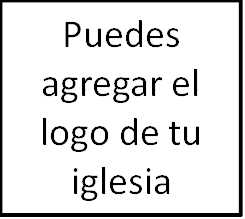 Clase 3: La disciplina de la iglesiaIntroducciónHebreos 12:5–7: «y habéis ya olvidado la exhortación que como a hijos se os dirige, diciendo: Hijo mío, no menosprecies la disciplina del Señor, ni desmayes cuando eres reprendido por él; Porque el Señor al que ama, disciplina, y azota a todo el que recibe por hijo. Si soportáis la disciplina, Dios os trata como a hijos; porque ¿qué hijo es aquel a quien el padre no disciplina?».¿Qué es la disciplina de la iglesia? 2 Textos clave…Mateo 18:15–18: «Por tanto, si tu hermano peca contra ti, ve y repréndele estando tú y él solos; si te oyere, has ganado a tu hermano. Mas si no te oyere, toma aún contigo a uno o dos, para que en boca de dos o tres testigos conste toda palabra. Si no los oyere a ellos, dilo a la iglesia; y si no oyere a la iglesia, tenle por gentil y publicano. De cierto os digo que todo lo que atéis en la tierra, será atado en el cielo; y todo lo que desatéis en la tierra, será desatado en el cielo».1 Corintios 5:4–5: «En el nombre de nuestro Señor Jesucristo, reunidos vosotros y mi espíritu, con el poder de nuestro Señor Jesucristo, el tal sea entregado a Satanás para destrucción de la carne, a fin de que el espíritu sea salvo en el día del Señor Jesús».¿Por qué debería una iglesia disciplinar?Para exponerPara advertirPara salvarPara protegerPara preserver.¿Qué pecados requieren la disciplina de la iglesia?Externos o visiblesGraveSin arrepentimiento¿Quién debería guiar el proceso?¿Cuál es el trabajo del miembro?¿Cuán rápido debe actuar una iglesia?¿Puede una renuncia preventiva evitar la disciplina?